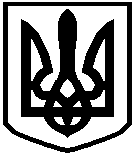 СЛУЖБА СУДОВОЇ ОХОРОНИТериторіальне управління Служби судової охорониу Хмельницькій областіНАКАЗ16.04.2020	м. Хмельницький	№ 131Про оголошення конкурсу на зайняття вакантних посад Територіального управління Служби судової охорони у Хмельницькій областіВідповідно до частини другої статті 163 Закону України «Про судоустрій і статус суддів», Порядку проведення конкурсу для призначення на посади співробітників Служби судової охорони, затвердженого рішенням Вищої ради правосуддя від 30.10.2018 № 3308/0/15-18, зі змінами, внесеними рішенням Вищої ради правосуддя від 04.06.2019 № 1536/0/15-19 та на виконання доручення Служби судової охорони від 02.04.2020 № 140 «Про проведення конкурсів у територіальних управліннях Служби судової охорони»НАКАЗУЮ:Оголосити конкурс на зайняття 5 вакантних посад територіального управління Служби судової охорони у Хмельницькій області (далі конкурс), який провести 04 травня 2020 року:контролер ІІ категорії (діловод) підрозділу охорони – 1 посада;контролер І категорії взводу охорони підрозділу охорони – 2 посади;контролер ІІ категорії (водій) господарського взводу – 2 посади.Затвердити умови проведення конкурсу на посади, зазначені у пункті 1 цього наказу (додаток 1).Затвердити перелік загальних умов та типових професійно-кваліфікаційних характеристик вакантних посад, зазначених у пункті 1 цього наказу (додатки 2 – 4).Надати до прес-служби територіального управління Державної судової адміністрації України в Хмельницькій області (далі – ТУ ДСА) оголошення про проведення конкурсу та його умови для оприлюднення на офіційному сайті ТУ ДСА України у Хмельницькій області (відповідальний – начальник відділу по роботі з персоналом ТУ ССО у Хмельницькій області підполковник Служби судової охорони Везденецький С.В.).Здійснити перевірку рівня фізичної підготовки для кандидатів на посади згідно з нормативами, визначеними для відповідної вікової категорії, встановленими наказом Голови Служби судової охорони від 23.12.2019 № 273 «Про затвердження тимчасової інструкції з фізичної підготовки Служби судової охорони» зі змінами, внесеними наказом Служби судової охорони від 03.04.2020 № 144 «Про внесення змін до інструкції Служби судової охорони» та у відповідності до вимог наказу Служби судової охорони від 18.04.2020 № 151 «Про організацію проведення перевірки рівня фізичної підготовленості кандидатів на заміщення вакантних посад співробітників Служби судової охорони в умовах поширення гострої респіраторної хвороби COVID-19, спричиненої коронавірусом SARS-CoV-2» із забезпеченням належних санітарно-гігієнічних умов та в присутності медичних працівників (відповідальні – начальник відділу з професійної підготовки та підвищення кваліфікації ТУ ССО у Хмельницькій області підполковник Служби судової охорони Коцюр В.П. та начальник медичної служби ТУ ССО у Хмельницькій області лейтенант Служби судової охорони Глушко Л.В.).Конкурс проводити з дотриманням вимог чинних нормативно-правових актів та наказів Служби судової охорони щодо запобігання поширенню коронавірусу COVID-19.Контроль за виконанням цього наказу залишаю за собою.Начальник	полковник Служби судової охорони                                     Сергій МЕЛЬНИКДодаток 1до наказу ТУ ССО у Хмельницькій області від 16.04.2020 №131УМОВИпроведення конкурсу на зайняття вакантних посад Територіального управління Службисудової охорони у Хмельницькій областіЕтапи проведення конкурсу:І етап: проведення прийому документів, що подаються для участі в конкурсі, у період з 09.00 год. 21 квітня по 18.00 год. 29 квітня 2020 року за адресою: м. Хмельницький, вул. Свободи, 36 (відділ по роботі з персоналом – кабінет № 909).ІІ етап: проведення перевірки рівня фізичної підготовленості кандидатів на зайняття вакантних посад Служби судової охорони,у період з 09.00 год. по 13.00 год.04 травня 2020 року.ІII етап: проведення із кандидатами співбесіди комісією з проведення конкурсу на зайняття вакантних посад Територіального управління Службисудової охорони у Хмельницькій області, у період з 14.00 год. по 17.30 год. 
04 травня 2020 року.05 травня 2020 року – визначення переможців конкурсу та других за результатами конкурсу,оприлюднення його результатів.Перелік документів, необхідних для участі в конкурсі:1) письмова заява особи про участь у конкурсі, у якій також зазначається надання згоди на проведення спеціальної перевірки стосовно неї відповідно до Закону України «Про запобігання корупції» і на обробку персональних даних відповідно до Закону України «Про захист персональних даних»;2) копія паспорта громадянина України та ідентифікаційного коду;3) копія (копії) документа (документів) про освіту з додатком (додатками);4) заповнена особова картка визначеного зразка, автобіографія, фотокартка розміром 30х40 мм – 2 шт.;5) декларація, визначена Законом України «Про запобігання корупції» за 2019 рік, як кандидата на посаду (роздрукований примірник із сайту Національного агентства з питань запобігання корупції); 6) копія трудової книжки (за наявності);7) медична довідка про стан здоров’я, що дозволяє брати участь у конкурсних випробуваннях (форма 086у або у довільній формі).8) копія військового квитка або посвідчення особи військовослужбовця (для військовозобов’язаних або військовослужбовців).Особа, яка бажає взяти участь у конкурсі, перед складанням кваліфікаційного іспиту пред’являє Комісії для проведення конкурсу на зайняття вакантних посад Служби паспорт громадянина України.Інформація про строковість чи безстроковість призначення на посаду:безстроково.Місце, дата та час початку проведення конкурсу: Проведення І (прийом документів)та ІII (співбесіди) етапів конкурсу здійснюватиметься у Територіальному управлінні Служби судової охорони у Хмельницькій області, розташованого за адресою: м. Хмельницький, вул. Свободи, 36.Проведення ІІ етапу конкурсу (перевірки рівня фізичної підготовленості) здійснюватиметься за адресоювул. Свободи, 36(ТУ ССО у Хмельницькій області) 04 травня 2020 рокуз 09.00 год.Прізвище, ім’я та по батькові, номер телефону особи, яка надає додаткову інформацію з питань проведення конкурсу:Начальник відділу по роботі з персоналом ТУ ССО у Хмельницькій області підполковник Служби судової охорони Везденецький Сергій Васильович (067) 3112281.Додаток 2до наказу ТУ ССО у Хмельницькій області від 16.04.2020 № 131ЗАГАЛЬНІ УМОВИпроведення конкурсу на зайняття вакантної посади контролера ІІ категорії(діловода) підрозділу охорони Територіального управління Служби судової охорони у Хмельницькій областіОсновні повноваження контролера ІІ категорії (діловода) підрозділу охорони: 1) організовує та забезпечує роботу із документами включаючи їх підготовку, реєстрацію, облік і контроль за виконанням, а також їх архівного зберігання в територіальному управлінні;2) організовує та забезпечує облік, зберігання і використання документів, справ, видань та інших матеріальних носіїв інформації, які містять службову інформацію;3) щотижнево проводить моніторинг строків виконання документів і своєчасно інформує начальника відділу;4) вносить на розгляд  начальнику територіального управління проєкти нормативних актів щодо забезпечення документування управлінської інформації та організації роботи зі службовими документами;5)  бере участь у підготовці інструктивних і методичних матеріалів з питань організації діловодства, необхідних для роботи територіального управління та його структурних підрозділів.Умови оплати праці:1) посадовий оклад – 3170 гривень відповідно до постанови Кабінету Міністрів України від 03 квітня 2019 року № 289 «Про грошове забезпечення співробітників Служби судової охорони» та наказу Служби судової охорони від 27.12.2019 № 281 «Про установлення посадових окладів співробітників територіальних підрозділів (територіальних управлінь) Служби судової охорони»;2) грошове забезпечення – відповідно до частини першої статті 165 Закону України «Про судоустрій і статус суддів» складається з посадового окладу, окладу за спеціальним званням, щомісячних додаткових видів грошового забезпечення (підвищення посадового окладу, надбавки, доплати, які мають постійний характер), премії та одноразових додаткових видів грошового забезпечення. 3. Кваліфікаційні вимоги.4. Вимоги до компетентності.Професійні знання.*У разі коли особа, яка претендує на зайняття вакантної посади, здобула вищу освіту за освітньо-кваліфікаційним рівнем спеціаліста (повну вищу освіту), відповідно до підпункту 2 пункту 2 розділу XV «Прикінцеві та перехідні положення» Закону України «Про вищу освіту» така освіта прирівнюється до вищої освіти ступеня магістра.Додаток 3до наказу ТУ ССО у Хмельницькій області від 16.04.2020 № 131ЗАГАЛЬНІ УМОВИпроведення конкурсу на зайняття вакантної посади  контролер І категорії взводу охорони підрозділу охорони Територіального управління Служби судової охорони у Хмельницькій області(об’єкти, що охороняються розташовані в м. Кам’янець-Подільський)*У разі коли особа, яка претендує на зайняття вакантної посади, здобула вищу освіту за освітньо-кваліфікаційним рівнем спеціаліста (повну вищу освіту), відповідно до підпункту 2 пункту 2 розділу XV «Прикінцеві та перехідні положення» Закону України «Про вищу освіту» така освіта прирівнюється до вищої освіти ступеня магістра.Додаток 4до наказу ТУ ССО у Хмельницькій області від 16.04.2020 № 131ЗАГАЛЬНІ УМОВИпроведення конкурсу на зайняття вакантної посади контролера ІІ категорії (водія) господарського взводу Територіального управління Служби судової охорони у Хмельницькій областіОсвітаДосвід роботиповна загальна середняне потребуєВолодіння державною                                                мовоювільне володіння державною мовою1. Наявність лідерських якостейвстановлення цілей, пріоритетів та орієнтирів;стратегічне планування;багатофункціональність;ведення ділових переговорів;досягнення кінцевих результатів. 2. Вміння приймати ефективні рішенняздатність швидко приймати рішення та діяти в екстремальних ситуаціях.3. Аналітичні здібностіздатність систематизувати, узагальнювати інформацію; гнучкість; проникливість.4. Управління організацією та персоналоморганізація роботи та контроль; управління людськими ресурсами; вміння мотивувати підлеглих працівників.5. Особистісні компетенціїпринциповість, рішучість і вимогливість під час прийняття рішень; системність; самоорганізація та саморозвиток; політична нейтральність. 6. Забезпечення громадського порядкузнання законодавства що регулює діяльність судових та правоохоронних органів; знання системи правоохоронних органів;розмежування їх компетенції, порядок забезпечення їх співпраці. 7. Робота з інформацієюзнання основ законодавства про інформацію.1. Знання законодавствазнання: Конституції України, законів України «Про судоустрій і статус суддів», «Про Національну поліцію», «Про запобігання корупції», «Про очищення влади» 2. Знання спеціальногозаконодавстваЗнання: законів України  «Про звернення громадян», «Про доступ до публічної інформації», «Про інформацію», «Про захист персональних даних», «Про Національний архівний фонд та архівні установи»;актів Кабінету Міністрів України з питань організації діловодства в державних установах, в тому числі з тими, які містять службову інформацію, з питань роботи зі зверненнями  громадян та їх особистого прийому, організації архівної роботи, рішень Ради суддів України, наказів Державної судової адміністрації України з питань організаційного забезпечення діяльності органів системи правосуддя.Основні повноваження контролера І категорії:Основні повноваження контролера І категорії:Основні повноваження контролера І категорії:1) забезпечує пропуск осіб до будинків (приміщень) судів, органів та установ системи правосуддя та на їх територію транспортних засобів;2) здійснює заходи з охорони забезпечення недоторканості та цілісності приміщень та майна судів, органів системи правосуддя;3) перевіряти в осіб, які входять до приміщення суду, органів і установ  системи правосуддя документи, що посвідчують особу; 4) заступає на охорону об'єкту та підтримує  громадський порядок в суді;5) інформує старшого наряду про зміни в несенні служби, що можуть призвести до ускладнення обстановки по охороні об'єкту приміщень суду, органу і установ в системи правосуддя.1) забезпечує пропуск осіб до будинків (приміщень) судів, органів та установ системи правосуддя та на їх територію транспортних засобів;2) здійснює заходи з охорони забезпечення недоторканості та цілісності приміщень та майна судів, органів системи правосуддя;3) перевіряти в осіб, які входять до приміщення суду, органів і установ  системи правосуддя документи, що посвідчують особу; 4) заступає на охорону об'єкту та підтримує  громадський порядок в суді;5) інформує старшого наряду про зміни в несенні служби, що можуть призвести до ускладнення обстановки по охороні об'єкту приміщень суду, органу і установ в системи правосуддя.1) забезпечує пропуск осіб до будинків (приміщень) судів, органів та установ системи правосуддя та на їх територію транспортних засобів;2) здійснює заходи з охорони забезпечення недоторканості та цілісності приміщень та майна судів, органів системи правосуддя;3) перевіряти в осіб, які входять до приміщення суду, органів і установ  системи правосуддя документи, що посвідчують особу; 4) заступає на охорону об'єкту та підтримує  громадський порядок в суді;5) інформує старшого наряду про зміни в несенні служби, що можуть призвести до ускладнення обстановки по охороні об'єкту приміщень суду, органу і установ в системи правосуддя.Умови оплати праці:Умови оплати праці:Умови оплати праці:1) посадовий оклад – 3260 гривень відповідно до постанови Кабінету Міністрів України від 03 квітня 2019 року № 289 «Про грошове забезпечення співробітників Служби судової охорони» та наказу Служби судової охорони від 27.12.2019 № 281 «Про установлення посадових окладів співробітників територіальних підрозділів (територіальних управлінь) Служби судової охорони»;1) посадовий оклад – 3260 гривень відповідно до постанови Кабінету Міністрів України від 03 квітня 2019 року № 289 «Про грошове забезпечення співробітників Служби судової охорони» та наказу Служби судової охорони від 27.12.2019 № 281 «Про установлення посадових окладів співробітників територіальних підрозділів (територіальних управлінь) Служби судової охорони»;1) посадовий оклад – 3260 гривень відповідно до постанови Кабінету Міністрів України від 03 квітня 2019 року № 289 «Про грошове забезпечення співробітників Служби судової охорони» та наказу Служби судової охорони від 27.12.2019 № 281 «Про установлення посадових окладів співробітників територіальних підрозділів (територіальних управлінь) Служби судової охорони»;2) грошове забезпечення – відповідно до частини першої статті 165 Закону України «Про судоустрій і статус суддів» складається з посадового окладу, окладу за спеціальним званням, щомісячних додаткових видів грошового забезпечення (підвищення посадового окладу, надбавки, доплати, які мають постійний характер), премії та одноразових додаткових видів грошового забезпечення.3) відсутність військового чи спеціального звання середнього складу;4) обов’язкове місце проживання кандидата на посаду в межах 25 км від об’єкту, що охороняється.2) грошове забезпечення – відповідно до частини першої статті 165 Закону України «Про судоустрій і статус суддів» складається з посадового окладу, окладу за спеціальним званням, щомісячних додаткових видів грошового забезпечення (підвищення посадового окладу, надбавки, доплати, які мають постійний характер), премії та одноразових додаткових видів грошового забезпечення.3) відсутність військового чи спеціального звання середнього складу;4) обов’язкове місце проживання кандидата на посаду в межах 25 км від об’єкту, що охороняється.2) грошове забезпечення – відповідно до частини першої статті 165 Закону України «Про судоустрій і статус суддів» складається з посадового окладу, окладу за спеціальним званням, щомісячних додаткових видів грошового забезпечення (підвищення посадового окладу, надбавки, доплати, які мають постійний характер), премії та одноразових додаткових видів грошового забезпечення.3) відсутність військового чи спеціального звання середнього складу;4) обов’язкове місце проживання кандидата на посаду в межах 25 км від об’єкту, що охороняється.Кваліфікаційні вимоги.Кваліфікаційні вимоги.Кваліфікаційні вимоги.1. Освіта1. Освітаповна загальна середня2. Досвід роботи2. Досвід роботипроходження служби в Збройних Силах України, правоохоронних органах або військових формуваннях – не менше 6 місяців.3. Володіння державною мовою3. Володіння державною мовоювільне володіння державною мовою.Вимоги до компетентності.Вимоги до компетентності.Вимоги до компетентності.1. Наявність лідерських якостейвстановлення цілей, пріоритетів та орієнтирів;стратегічне планування;багатофункціональність;ведення ділових переговорів;досягнення кінцевих результатів.встановлення цілей, пріоритетів та орієнтирів;стратегічне планування;багатофункціональність;ведення ділових переговорів;досягнення кінцевих результатів.2. Вміння приймати ефективні рішенняздатність швидко приймати рішення та      ефективно діяти в екстремальних ситуаціях.здатність швидко приймати рішення та      ефективно діяти в екстремальних ситуаціях.3. Аналітичні здібностіздатність систематизувати, узагальнювати інформацію;гнучкість;проникливість.здатність систематизувати, узагальнювати інформацію;гнучкість;проникливість.4. Управління організацією та персоналоморганізація роботи та контроль;організація роботи та контроль;5. Особистісні компетенціїпринциповість, рішучість і вимогливість під час прийняття рішень;системність;самоорганізація та саморозвиток;політична нейтральність.принциповість, рішучість і вимогливість під час прийняття рішень;системність;самоорганізація та саморозвиток;політична нейтральність.6. Забезпечення охорони об’єктів системи правосуддязнання законодавства, яке регулює діяльність судових та правоохоронних органів;знання системи правоохоронних органів, розмежування їх компетенції, порядок забезпечення їх співпраці при забезпеченні охорони об’єктів системи правосуддя.знання законодавства, яке регулює діяльність судових та правоохоронних органів;знання системи правоохоронних органів, розмежування їх компетенції, порядок забезпечення їх співпраці при забезпеченні охорони об’єктів системи правосуддя.7. Робота з інформацією знання основ законодавства про інформацію.знання основ законодавства про інформацію.Професійні знання.Професійні знання.Професійні знання.1. Знання законодавствазнання Конституції України, законів України «Про судоустрій і статус суддів», «Про Національну поліцію», «Про запобігання корупції».знання Конституції України, законів України «Про судоустрій і статус суддів», «Про Національну поліцію», «Про запобігання корупції».2. Знання спеціального законодавства знання:Кримінального кодексу України, Кримінального процесуального кодексу України, Кодексу України про адміністративні правопорушення, Кодексу адміністративного судочинства України; законів України «Про Вищу раду правосуддя», «Про звернення громадян», «Про доступ до публічної інформації», «Про інформацію», «Про очищення влади», «Про захист персональних даних», «Про статус народного депутата»;рішень Ради суддів України, наказів Державної судової адміністрації України з питань організаційного забезпечення діяльності Служби судової охорони.знання:Кримінального кодексу України, Кримінального процесуального кодексу України, Кодексу України про адміністративні правопорушення, Кодексу адміністративного судочинства України; законів України «Про Вищу раду правосуддя», «Про звернення громадян», «Про доступ до публічної інформації», «Про інформацію», «Про очищення влади», «Про захист персональних даних», «Про статус народного депутата»;рішень Ради суддів України, наказів Державної судової адміністрації України з питань організаційного забезпечення діяльності Служби судової охорони.1. Основні повноваження  контролера  ІІ категорії (водія) територіального управління Служби судової охорони у Хмельницькій області:1. Основні повноваження  контролера  ІІ категорії (водія) територіального управління Служби судової охорони у Хмельницькій області:1. Основні повноваження  контролера  ІІ категорії (водія) територіального управління Служби судової охорони у Хмельницькій області:1) забезпечувати  коректне плавне, професійне водіння автомобіля, що максимально забезпечує безпеку життя і здоров’я пасажирів, збереження товарно-матеріальних цінностей, що транспортуються;2) стежити за технічним станом автомобіля, виконувати самостійно необхідні роботи по забезпеченню його безпечної експлуатації (відповідно до інструкції по експлуатаціях), вчасно проходити технічне обслуговування в сервісному центрі та технічний огляд.3) тримати робоче місце і довірену техніку в чистоті і працездатному стані;4) постійно працювати над підвищенням свого освітнього рівня, удосконалювати навики їзди, бути дисциплінованим, чітко виконувати доручення, проявляти ініціативу та мобілізувати себе на виконання поставлених завдань, дотримуватись правил дорожнього руху;5) вести належним чином шляхову та службову документацію;6) виконувати доручення та вказівки керівництва, що стосуються його службової діяльності.1) забезпечувати  коректне плавне, професійне водіння автомобіля, що максимально забезпечує безпеку життя і здоров’я пасажирів, збереження товарно-матеріальних цінностей, що транспортуються;2) стежити за технічним станом автомобіля, виконувати самостійно необхідні роботи по забезпеченню його безпечної експлуатації (відповідно до інструкції по експлуатаціях), вчасно проходити технічне обслуговування в сервісному центрі та технічний огляд.3) тримати робоче місце і довірену техніку в чистоті і працездатному стані;4) постійно працювати над підвищенням свого освітнього рівня, удосконалювати навики їзди, бути дисциплінованим, чітко виконувати доручення, проявляти ініціативу та мобілізувати себе на виконання поставлених завдань, дотримуватись правил дорожнього руху;5) вести належним чином шляхову та службову документацію;6) виконувати доручення та вказівки керівництва, що стосуються його службової діяльності.1) забезпечувати  коректне плавне, професійне водіння автомобіля, що максимально забезпечує безпеку життя і здоров’я пасажирів, збереження товарно-матеріальних цінностей, що транспортуються;2) стежити за технічним станом автомобіля, виконувати самостійно необхідні роботи по забезпеченню його безпечної експлуатації (відповідно до інструкції по експлуатаціях), вчасно проходити технічне обслуговування в сервісному центрі та технічний огляд.3) тримати робоче місце і довірену техніку в чистоті і працездатному стані;4) постійно працювати над підвищенням свого освітнього рівня, удосконалювати навики їзди, бути дисциплінованим, чітко виконувати доручення, проявляти ініціативу та мобілізувати себе на виконання поставлених завдань, дотримуватись правил дорожнього руху;5) вести належним чином шляхову та службову документацію;6) виконувати доручення та вказівки керівництва, що стосуються його службової діяльності.2. Умови оплати праці:2. Умови оплати праці:2. Умови оплати праці:1) посадовий оклад – 3170 гривень відповідно до постанови Кабінету Міністрів України від 03 квітня 2019 року № 289 «Про грошове забезпечення співробітників Служби судової охорони» та наказу Служби судової охорони від 27.12.2019 № 281 «Про установлення посадових окладів співробітників територіальних підрозділів (територіальних управлінь) Служби судової охорони»;1) посадовий оклад – 3170 гривень відповідно до постанови Кабінету Міністрів України від 03 квітня 2019 року № 289 «Про грошове забезпечення співробітників Служби судової охорони» та наказу Служби судової охорони від 27.12.2019 № 281 «Про установлення посадових окладів співробітників територіальних підрозділів (територіальних управлінь) Служби судової охорони»;1) посадовий оклад – 3170 гривень відповідно до постанови Кабінету Міністрів України від 03 квітня 2019 року № 289 «Про грошове забезпечення співробітників Служби судової охорони» та наказу Служби судової охорони від 27.12.2019 № 281 «Про установлення посадових окладів співробітників територіальних підрозділів (територіальних управлінь) Служби судової охорони»;2) грошове забезпечення – відповідно до частини першої статті 165 Закону України «Про судоустрій і статус суддів» складається з посадового окладу, окладу за спеціальним званням, щомісячних додаткових видів грошового забезпечення (підвищення посадового окладу, надбавки, доплати, які мають постійний характер), премії та одноразових додаткових видів грошового забезпечення.2) грошове забезпечення – відповідно до частини першої статті 165 Закону України «Про судоустрій і статус суддів» складається з посадового окладу, окладу за спеціальним званням, щомісячних додаткових видів грошового забезпечення (підвищення посадового окладу, надбавки, доплати, які мають постійний характер), премії та одноразових додаткових видів грошового забезпечення.2) грошове забезпечення – відповідно до частини першої статті 165 Закону України «Про судоустрій і статус суддів» складається з посадового окладу, окладу за спеціальним званням, щомісячних додаткових видів грошового забезпечення (підвищення посадового окладу, надбавки, доплати, які мають постійний характер), премії та одноразових додаткових видів грошового забезпечення.3. Кваліфікаційні вимоги.3. Кваліфікаційні вимоги.3. Кваліфікаційні вимоги.1. Освіта1. Освітаповна загальна середняДосвід роботи Досвід роботи наявність водійського стажу не менше 3 років 3. Володіння державною мовою3. Володіння державною мовоювільне володіння державною мовою.4. Вимоги до компетентності.4. Вимоги до компетентності.4. Вимоги до компетентності.1. Наявність лідерських   якостейвстановлення цілей, пріоритетів та   орієнтирів;стратегічне планування;багатофункціональність;ведення ділових переговорів;досягнення кінцевих результатів.встановлення цілей, пріоритетів та   орієнтирів;стратегічне планування;багатофункціональність;ведення ділових переговорів;досягнення кінцевих результатів.2. Вміння приймати ефективні рішенняздатність швидко приймати рішення та     ефективно діяти в екстремальних ситуаціях;здатність швидко приймати рішення та     ефективно діяти в екстремальних ситуаціях;3. Аналітичні здібностіздатність систематизувати, узагальнювати інформацію;   гнучкість;проникливість.здатність систематизувати, узагальнювати інформацію;   гнучкість;проникливість.4. Управління організацією та персоналом   організація роботи та контроль;   організація роботи та контроль;5. Особистісні компетенціїпринциповість, рішучість і вимогливість під час прийняття рішень;системність;самоорганізація та саморозвиток;політична нейтральність.принциповість, рішучість і вимогливість під час прийняття рішень;системність;самоорганізація та саморозвиток;політична нейтральність.6. Забезпечення охорони об’єктів системи правосуддязнання законодавства, яке регулює діяльність судових та правоохоронних органів;знання системи правоохоронних органів, розмежування їх компетенції, порядок забезпечення їх співпраці при забезпеченні охорони об’єктів системи правосуддя.знання законодавства, яке регулює діяльність судових та правоохоронних органів;знання системи правоохоронних органів, розмежування їх компетенції, порядок забезпечення їх співпраці при забезпеченні охорони об’єктів системи правосуддя.7. Робота з інформацієюзнання основ законодавства про інформацію.знання основ законодавства про інформацію.Професійні знання.Професійні знання.Професійні знання.1. Знання законодавствазнання Конституції України, законів України «Про судоустрій і статус суддів», «Про Національну поліцію», «Про запобігання корупції».знання Конституції України, законів України «Про судоустрій і статус суддів», «Про Національну поліцію», «Про запобігання корупції».2. Знання спеціального законодавства   знання:Кримінального кодексу України, Кримінального процесуального кодексу України, Кодексу України про адміністративні правопорушення, Кодексу адміністративного судочинства України;законів України «Про Вищу раду правосуддя», «Про звернення громадян», «Про доступ до публічної інформації», «Про інформацію», «Про очищення влади», «Про захист персональних даних», рішень Ради суддів України, наказів Державної судової адміністрації України з питань організаційного забезпечення діяльності Служби судової охорони.   знання:Кримінального кодексу України, Кримінального процесуального кодексу України, Кодексу України про адміністративні правопорушення, Кодексу адміністративного судочинства України;законів України «Про Вищу раду правосуддя», «Про звернення громадян», «Про доступ до публічної інформації», «Про інформацію», «Про очищення влади», «Про захист персональних даних», рішень Ради суддів України, наказів Державної судової адміністрації України з питань організаційного забезпечення діяльності Служби судової охорони.